COSTUME PLOT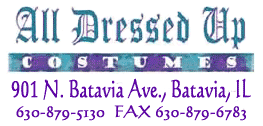 The Miracle WorkerTime:  The 1880’sPlace:  In and around the Keller homestead in Tuscumbia, Alabama; also briefly 	  the Perkins Institution for the Blind, in BostonANNIE SULLIVANAct One:  Simple dark-toned suit, blouse, straw hat, carpet back.Act Two:  Skirt, Blouse, Vest	     Nightgown, robeAct Three: Change of skirt, blouse, vest, or structured dress.KATE KELLERAct One:  Robe	     Bustle dress with add ons:  apron, hat, parasol, glovesAct Two:  Bustle dress under robe (Scene one and two)	    Dress, hat, shawl (Scene five)	     Repeat nightgownAct Three: Bustle dress with add on apronAUNT EVAct One: Bustle dress, hat, gloves, parasol, shawlAct Three:  Bustle dress HELEN KELLERAct One:  Bloomers, simple dress, pinafore	    Scene Five chance to different dress and pinaforeAct Two:  Dress with Pinafore	     Nightgown	     Coat, straw hatAct Three: Dress with add on pinaforeVINEYAct One: Skirt, blouse, apron, capAct Two: Dress, apron, fichu	    Change apron, add hatAct Three: Change of dress, apron, with shroud MARTHAAct One: Dress with apronAct Two:  Skirt and BlouseAct Three:  Dress or Suit with JacketSARAHAct One: Simple smock, with cap	    Change to dress and bonnet (scene 9)ALICE Act One: Simple smock, with cap	    Change to dress and bonnet (scene 9)PERKINS GIRLSAct One:  Simple smocks and capsMARYSkirt, blouse, pinafore, mop capCAPTAIN KELLERAct One:  Robe over pants, vest, shirt, bow tie	     Add suit coat	    Scene 5 change to suit with tieAct Two:  Three piece suit, tie hat  (repeat robe)Act Three: Suit, with shirt and tieJAMES KELLERAct One:   Shirt, tie, vest, pants	     Scene 5 change: three piece suit, shirt, tie, hatAct Two: change vest, add blazer, tie                 Scene 5 change to Norfolk jacket, tweed pantsAct Three: Brown cutaway, cravat vest, pants, vest, shirtPERCYPants, shirt, suspendersDOCTORTweed pants, vest, shirt, dark long coat, hat, tieScene 9 change to light suit, shirt, tie, hatANAGNOSOxford Grey striped cutaway suit, vest, shirt, tieJOHNShirt, tie, vestJOHN similar to Anagnosadd on changes: Black jacket and Black pants